Escuela de Agricultura y Sacarotecnia   Universidad Nacional de Tucumán                                                                           CERTIFICADO DE SALUDCertifico que ………………………………..………………..…    DNI Nº ……………………………de ……… años de edad, cuya historia clínica queda en mi poder, ha sido examinado clínicamente en el día de la fecha y al momento del examen, se encuentra en condiciones de realizar educación física escolar habitual, que corresponda a su edad, sexo, grado de maduración y desarrollo.Peso            Talla           Tensión Arterial           Carnet de vacunas completo para la edad   SI             NO Indicaciones:……………………………………………………………………………………………..……………………………………………………………………………………………………………………………………Observaciones/Comentarios:…………………………………………………………………………………………………………………………………………………………………………………………………………………                                                                                                                            ………………………….…………                                                                                                                                                                                                                                                                       Firma y sello del médico       Fecha: ………/…….…/……… IMPORTANTE. El presente certificado de salud deberá ser adjuntado a la ficha médica de ingreso escolar obrante en el legajo del alumno/a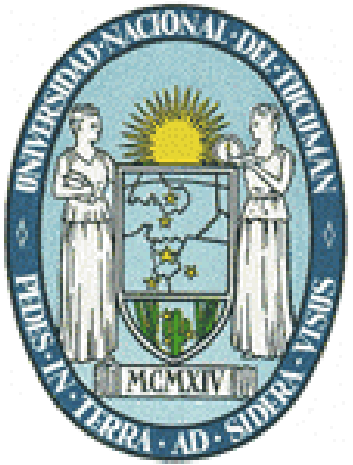 